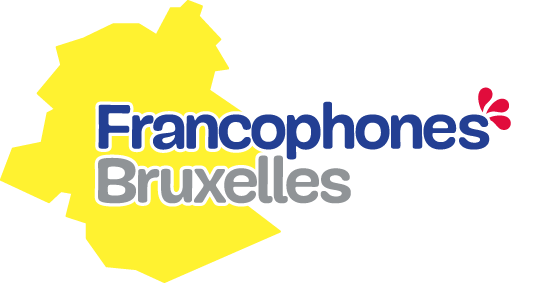 Convention relative à la Formation des Volontaires en Cohésion socialeArticle 1er. PréambuleLa présente convention est conclue entre :L’ASBL …. Représentée par …ETMonsieur/Madame …. en qualité de volontaireArticle 2.La présente convention est conclue en application de l’Arrêté du Collège de la Commission communautaire française du 20 juin 2019 portant exécution du décret du 30 novembre 2018 relatif à la cohésion sociale et modifiant l’Arrêté du Collège de la Commission communautaire française du 11 septembre 1997 portant exécution du Décret du 5 juin 1997 portant création du Conseil consultatif bruxellois francophone et de l’Aide aux personnes et de la santéArticle 3. GénéralitésLa présente convention a pour but d'établir entre l'Association et le volontaire les modalités de collaboration en vue d’une ou plusieurs formation(s) de volontaire(s).Article 4. L’associationL’identité du volontaireToute modification de ces informations doit être notifiée par courrier ou par courriel avec accusé de réception aux services du Collège.Article 5. Description Objectifs de la ou les formation(s) :Contenu succinct de la ou les formation(s) :Organisme de formation :Nombre d’heures de formation :Eventuelle certification souhaitée :Eventuels remboursements de frais :Pour rappel, la formation subventionnée doit rejoindre les objectifs identifiés dans le plan quinquennal de l’ASBL reconnue en cohésion sociale.Article 6La présente convention entre en vigueur le…. 2023 et est conclue pour une durée de …...Fait à Bruxelles le ................................, en triple exemplaire.Pour L’ASBL…..Pour le volontaire…..CHAPITRE I : Champ d’applicationCHAPITRE II : Objet de la conventionNom complet de l’association (ASBL) :N° d’entreprise (MB) :Adresse du siège social :N° de compte (au nom de l’ASBL) :Personne mandatée par l’ASBL auprès de la COCOF (personne habilitée à signer) :Personne mandatée par l’ASBL auprès de la COCOF (personne habilitée à signer) :Prénom, nom :Titre :Nom :Prénom :Adresse :CP:                                          Localité :Téléphone :                           Courriel :CHAPITRE III : Dispositions finales